WIE KANN MAN EIN JEANS IN EINE TASCHE VERWANDELN?schneide die JeansSchneide circa 45 cm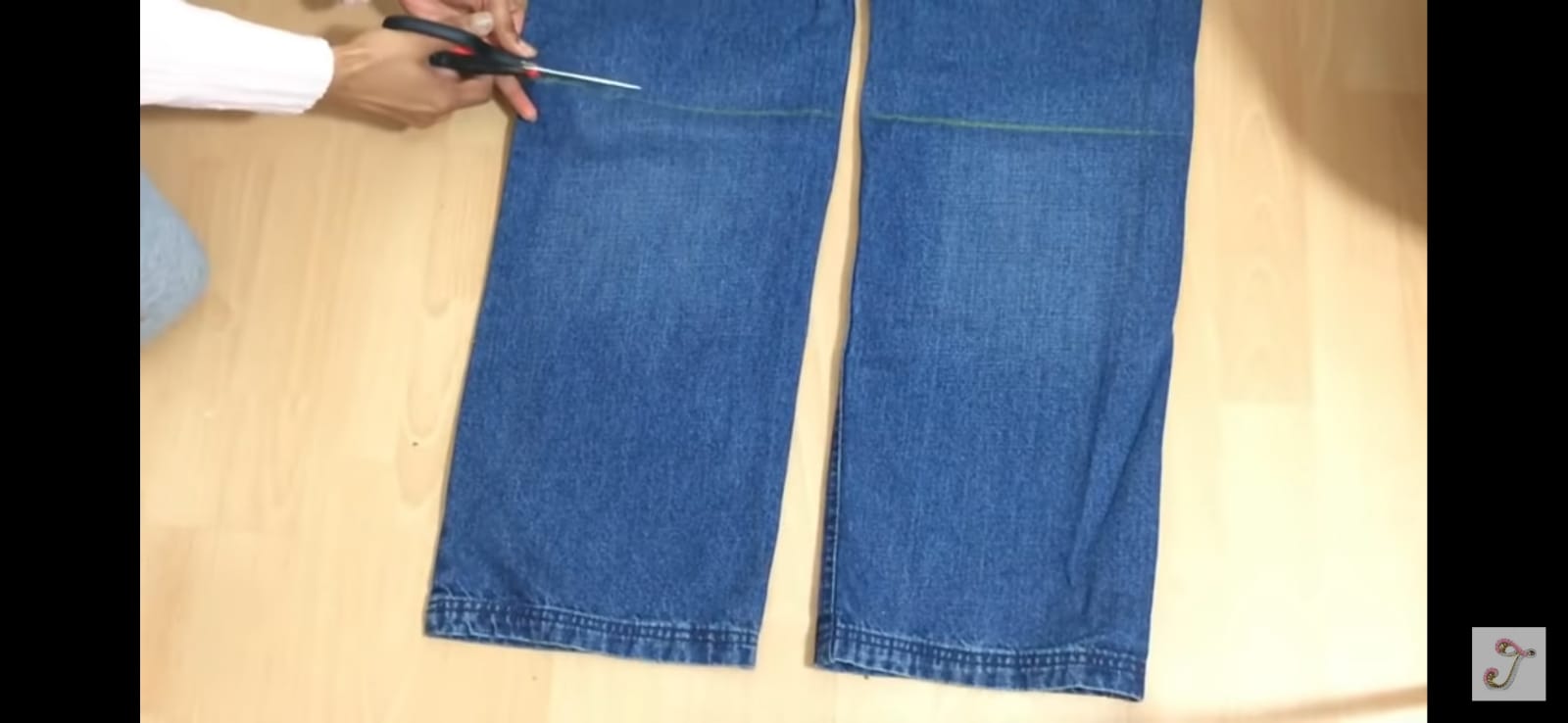  mit einer Schere.Schneide  in der Mitte     Schneide die Jeans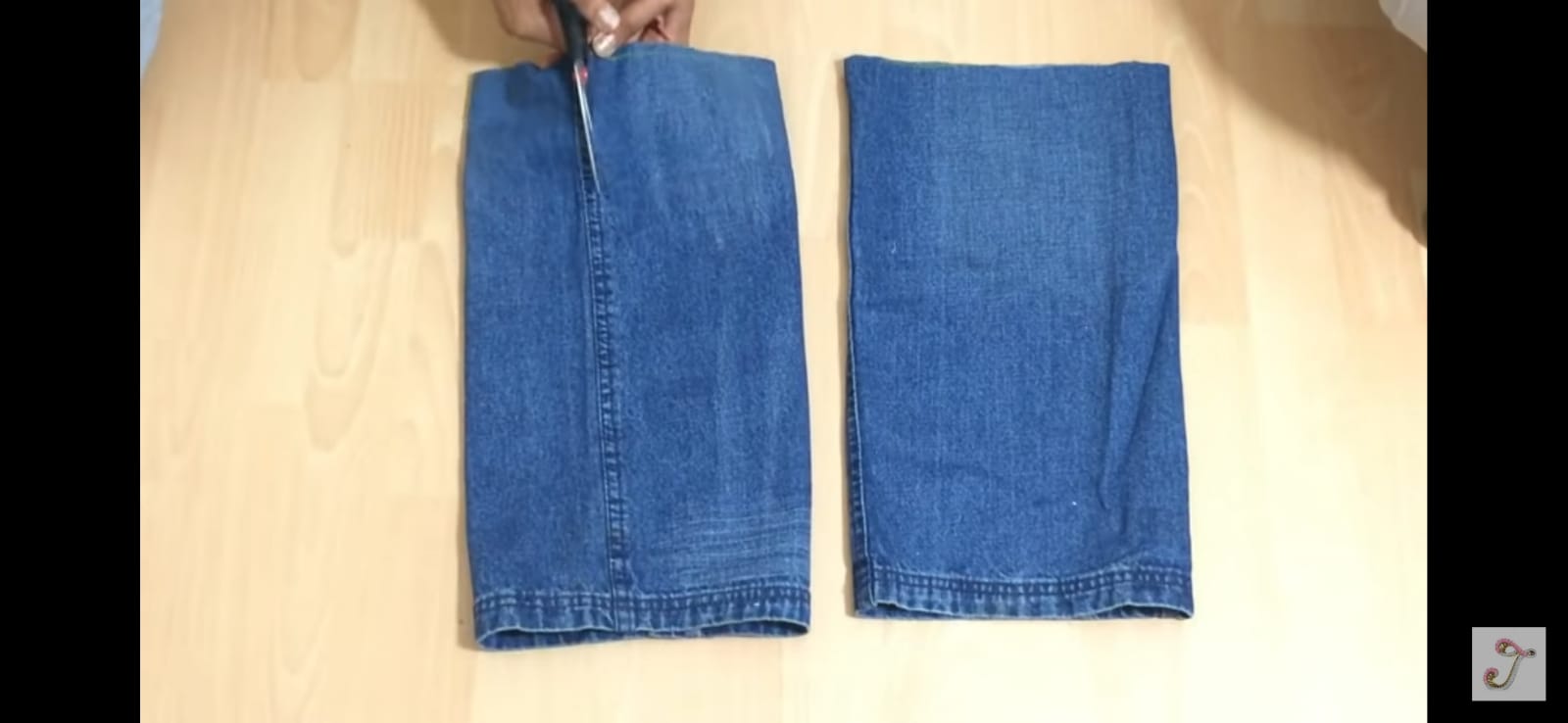      in der Mitte auf     beiden Seiten, auch     mit einer Schere.Schneide ein Quadrat  Schneide ein Quadrat 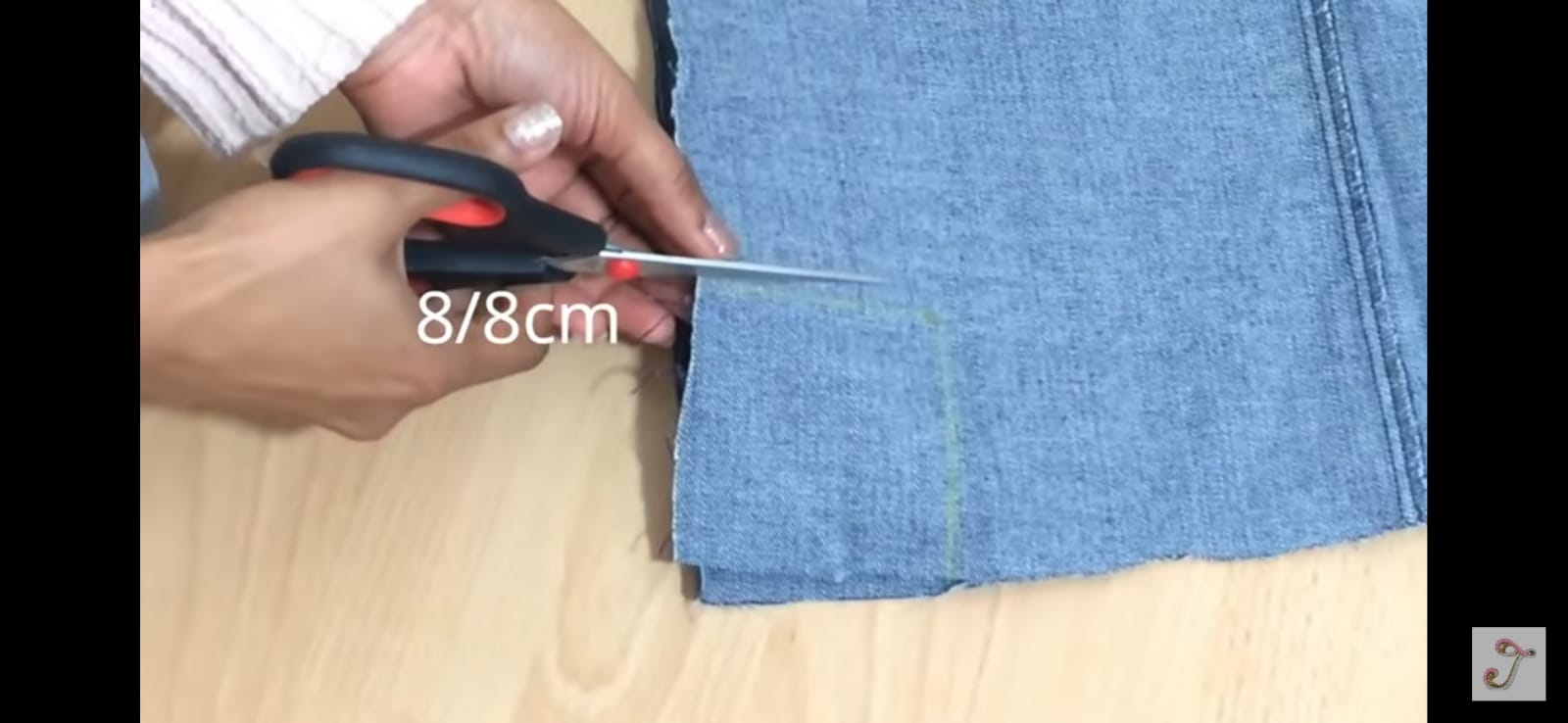   von 8 cm in beide Teile. und jetzt Nähe!     Nähe die 3 angegebenen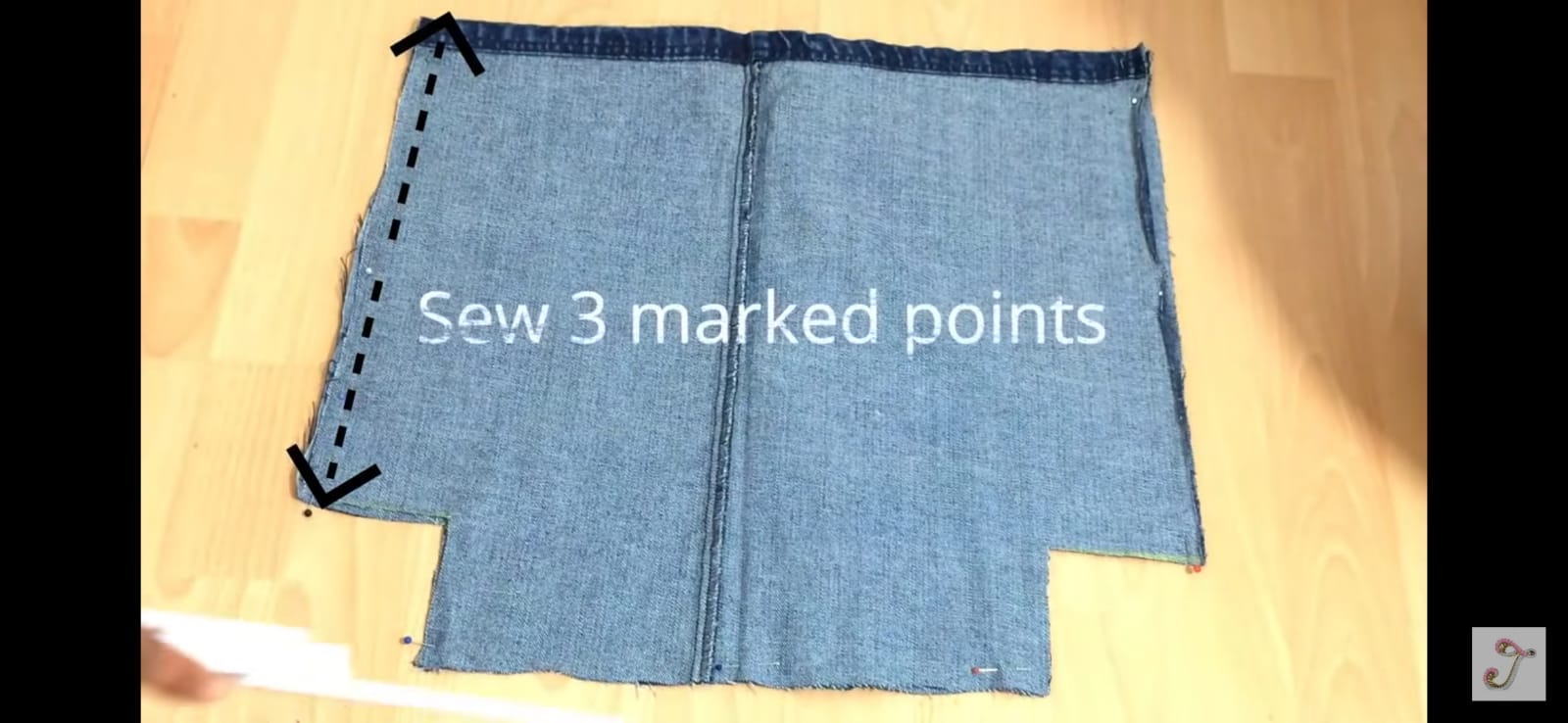    Teile mit Nadel und   Faden.Nähe den Rest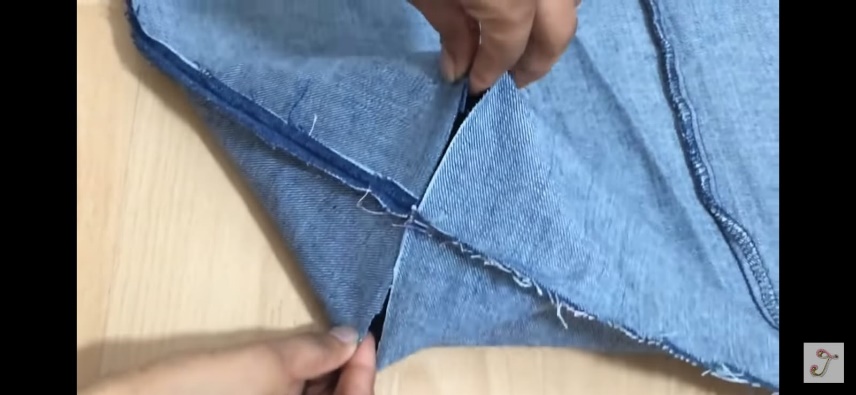           Nähe die Quadrat     auf diese Weise.Schneide einen Streifen        Schneide einen streifen 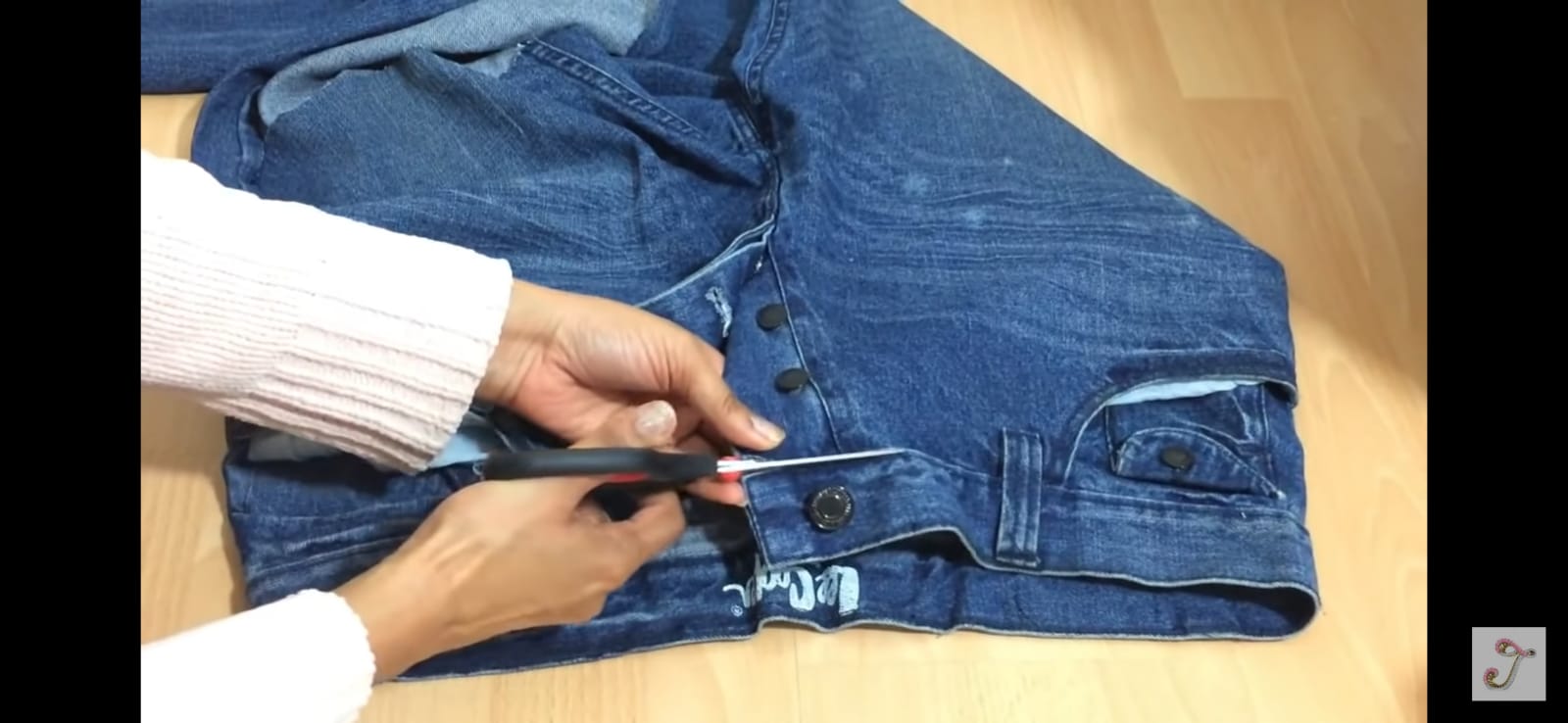    aus die Jeans. Das kann so    lang sein, wie sie wollen.nähe den Streifen           Nähe den Streifen 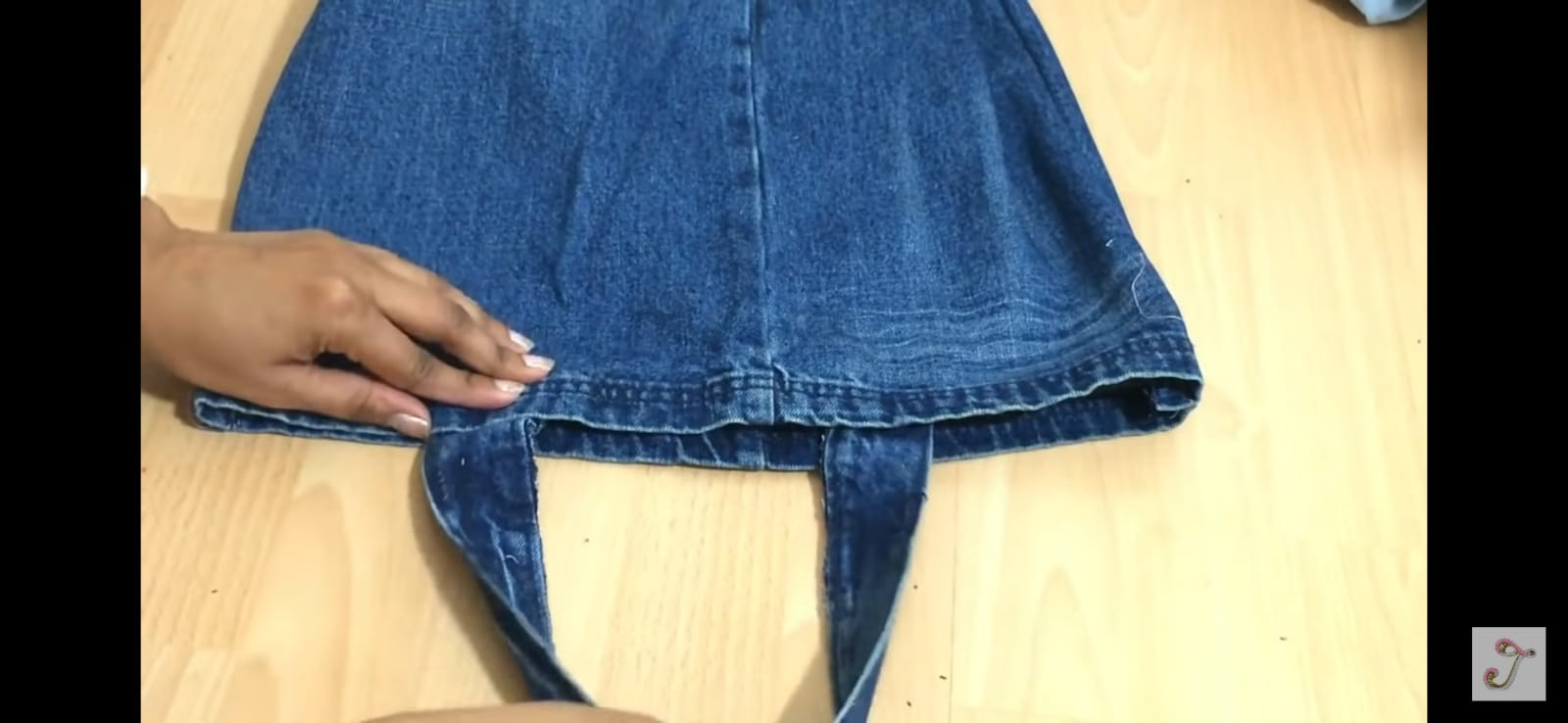      an der Oberseite.Hier ist die Tasche!   Hier ist die tasche! Sie können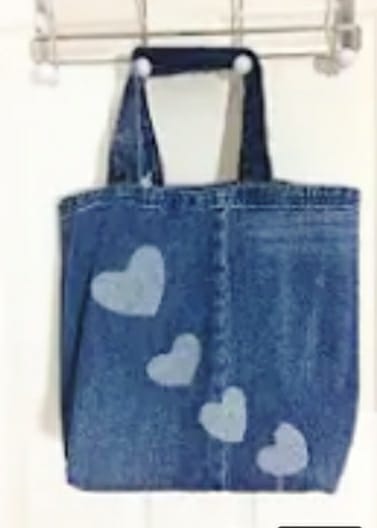     mit Herzen dekorieren.